			Rujukan kami	: UTM.J. 			Tarikh		:      Timbalan PendaftarBahagian Sumber ManusiaJabatan PendaftarUTM Johor Bahru(u.p : Puan Saidatul Akmal binti Abdul Hamid)Saudara,PELARASAN PERMOHONAN PEMBERIAN AWAL AWARD WANG TUNAI BERDASARKAN SURAT EDARAN JPA/PEN/228/15/2(26) DAN CERAIAN PP.1.3.4NAMA			:	ALI BIN AHMADJAWATAN		:	PEMBANTU TADBIR PERKERANIAN/OPERASI  (GRED N19)No. Pekerja 		: 	1XXXXNo. K/P		:	88XX00-01-XXXXDengan hormatnya merujuk perkara di atas. Bersama-sama ini dikemukakan dokumen berikut  bagi permohonan awal award wang tunai untuk kelulusan pihak saudara selanjutnya.  Dokumen yang disertakan adalah :-Borang Permohonan - PP.1.3.4 (B)Lampiran A – Pelarasan Perkiraan Pemberian Awal Award Wang Tunai Cuti Rehat (GCR)Lampiran B - Jadual Perkiraan Bagi Tujuan Pemberian Awal Award Wang Tunai Cuti Rehat (GCR)Surat Perakuan Bebas Dari Sebarang Prosiding atau Tindakan Tatatertib(Perakuan dari Unit Integriti, Pejabat Penasihatan Undang-Undang)Salinan Kenyataan Cuti Tahun 2023Kerjasama daripada pihak saudara amatlah dihargai dan diucapkan terima kasihSekian.“MALAYSIA MADANI”“BERKHIDMAT UNTUK NEGARA KERANA ALLAH”Saya yang menjalankan amanah,(NAMA PP PSM)Penolong Pendaftar Kanan (N44)Jabatan / Fakulti🕾 07-55 30000🖂 pppsm@utm.my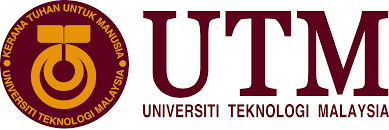 SENARAI SEMAK PERMOHONAN PELARASANPEMBERIAN AWAL AWARD WANG TUNAI GANTIAN CUTI REHAT 90 HARILAMPIRAN APELARASAN PERKIRAAN PEMBERIAN AWAL AWARD WANG TUNAI GANTIAN CUTI REHAT (GCR)NAMA	:		NO. PEKERJA 	: 		PERAKUAN BAHAGIAN/ FAKULTI1)	Disediakan Oleh		:	NAMA PT PO (NO. PEKERJA)	Jawatan			:	PEMBANTU TADBIR (P/O)	Jabatan			:	FAKULTI .....................	Tandatangan		:	……………………………………….	Tarikh			:	……………………………………….2)	Disemak Oleh		:	NAMA PP PSM (NO. PEKERJA)	Jawatan			:	PENOLONG PENDAFTAR (N41)	Jabatan			:	FAKULTI ....................	Tandatangan		:	……………………………………….	Tarikh			:	……………………………………….B.	KELULUSAN UNIVERSITIDiluluskan Oleh		: 		Jawatan			:	PEGAWAI PENGURUSAN CUTIJabatan			:	BAHAGIAN SUMBER MANUSIAJABATAN PENDAFTAR	Tandatangan		:	……………………………………….	Tarikh			:	……………………………………….UTM-BSM-SPkS/awardawalgcr90H/pindaan2023PERKIRAAN FAEDAH CUTI REHAT YANG TIDAK DAPAT DIHABISKANBAGI TUJUAN AWARD WANG TUNAI MENGIKUT CERAIAN 1.3.4 PEKELILING PERKHIDMATAN SUMBER MANUSIA TAHUN 2022~~~~~~~~~~~~~~~~~~~~~~~~~~~~~~~~~~~~~~~~~~~~~~~~~~~~~~~~~~~~~~~~~~~~~~~~~~~~~~~~~~~~~~~~~~~~~~~~~~~Nama 	:	No. Pekerja	:					Fakulti/ PTJ	:	Jawatan	:                        (Gred Jawatan)				Tarikh Lahir	:Umur 	:   	00 tahun (telah mencapai umur 45 tahun)		Tarikh Lantikan Tetap 	:	Tempoh Perkhidmatan 	:   	00 tahun (tidak kurang daripada 15 tahun)								Gaji Hakiki	:   	RMXXX.XXJumlah Imbuhan Tetap	: 	RMXXX.XX	Imbuhan Tetap Perumahan 	: 	RMXXX.XX							Imbuhan Tetap Keraian/ Khidmat Awam	: 	RMXXX.XXImbuhan Tetap Jawatan Utama 	: 	RMXXX.XX (untuk Gred JUSA)Jumlah GCR yang terkumpul	: 	00 hari (sekurang-kurangnya 90 hari)Catatan : 	Pemberian Awal Award Tunai 90 hari		Imbuhan Tetap ( Imbuhan Tetap Perumahan, Imbuhan Khidmat Awam/ Keraian dan Imbuhan Tetap Jawatan Utama (Gred JUSA)Nama 	:	No. Pekerja	:					Fakulti/ PTJ	:	Jawatan					 :                        (Gred Jawatan)Catatan : 	Pemberian Awal Award Tunai 90 hari		Imbuhan Tetap ( Imbuhan Tetap Perumahan, Imbuhan Khidmat Awam/ Keraian dan Imbuhan Tetap Jawatan Utama (Gred JUSA)1.0 MAKLUMAT 1.0 MAKLUMAT 1.0 MAKLUMAT 1.0 MAKLUMAT 1.0 MAKLUMAT Tandakan (/) dalam kotak yang berkenaan:Sila semak dan pastikan setiap lampiran yang berkaitan disediakan dan disahkan.Tandakan (/) dalam kotak yang berkenaan:Sila semak dan pastikan setiap lampiran yang berkaitan disediakan dan disahkan.StafPTJBSMSurat iringan PTJSurat iringan PTJBorang Permohonan Pemberian Awal Award Wang Tunai Gantian Cuti Rehat 90 Hari - Borang PP.1.3.4 (B)Borang Permohonan Pemberian Awal Award Wang Tunai Gantian Cuti Rehat 90 Hari - Borang PP.1.3.4 (B)Lampiran A - Perkiraan Pemberian Awal Award Wang Tunai Tunai Cuti Rehat (GCR)Lampiran A - Perkiraan Pemberian Awal Award Wang Tunai Tunai Cuti Rehat (GCR)Lampiran B - Jadual Perkiraan Bagi Tujuan Pemberian Awal Award Wang Tunai Tunai Cuti Rehat (GCR)Lampiran B - Jadual Perkiraan Bagi Tujuan Pemberian Awal Award Wang Tunai Tunai Cuti Rehat (GCR)Surat Perakuan Bebas Dari Prosiding atau Tindakan Tatatertib (Perakuan dari Unit Integriti, Pejabat Penasihat Undang-Undang)Surat Perakuan Bebas Dari Prosiding atau Tindakan Tatatertib (Perakuan dari Unit Integriti, Pejabat Penasihat Undang-Undang)Salinan Kenyataan Cuti Tahun 2023 yang telah disahkanSalinan Kenyataan Cuti Tahun 2023 yang telah disahkan2.0 PENGESAHAN PEGAWAI PSM2.0 PENGESAHAN PEGAWAI PSM2.0 PENGESAHAN PEGAWAI PSM2.0 PENGESAHAN PEGAWAI PSM2.0 PENGESAHAN PEGAWAI PSMLAMPIRAN TELAH DISUSUN, LENGKAP & TELAH DISAHKAN :Tandatangan dan Cop Rasmi :Tarikh :LAMPIRAN TELAH DISUSUN, LENGKAP & TELAH DISAHKAN :Tandatangan dan Cop Rasmi :Tarikh :LAMPIRAN TELAH DISUSUN, LENGKAP & TELAH DISAHKAN :Tandatangan dan Cop Rasmi :Tarikh :LAMPIRAN TELAH DISUSUN, LENGKAP & TELAH DISAHKAN :Tandatangan dan Cop Rasmi :Tarikh :LAMPIRAN TELAH DISUSUN, LENGKAP & TELAH DISAHKAN :Tandatangan dan Cop Rasmi :Tarikh :3.0 SEMAKAN OLEH BSM	3.0 SEMAKAN OLEH BSM	3.0 SEMAKAN OLEH BSM	3.0 SEMAKAN OLEH BSM	3.0 SEMAKAN OLEH BSM	LENGKAP / TIDAK (potong yang tidak berkenaan)Tarikh Semak :Tandatangan  :LENGKAP / TIDAK (potong yang tidak berkenaan)Tarikh Semak :Tandatangan  :LENGKAP / TIDAK (potong yang tidak berkenaan)Tarikh Semak :Tandatangan  :LENGKAP / TIDAK (potong yang tidak berkenaan)Tarikh Semak :Tandatangan  :LENGKAP / TIDAK (potong yang tidak berkenaan)Tarikh Semak :Tandatangan  :Faedah Gantian Cuti Rehat yang sepatutnya dibayar adalah:1/30 X Jumlah Hari X (Gaji Akhir + Imbuhan Tetap)1/30 X 90 X (RM1,000.00 + RM415.00) = 1/30 X 90 X (RM1,415.00) = RM4,245.00Faedah Gantian Cuti Rehat yang telah dibayar adalah:1/30 X Jumlah Hari X (Gaji Akhir + Imbuhan Tetap)1/30 X 80 X (RM1,000.00 + RM415.00) = 1/30 X 80 X (RM1,415.00) = RM3,773.33Beza Faedah Gantian Cuti Rehat yang perlu dibayar adalah:RM4,245.00 – RM3,773.33 = RM471.67TahunCuti Dari Tahun LepasKelayakan Untuk Cuti Sesuatu TahunJumlahKelayakanJumlah CutiYang TelahDiambilBakiCutiBaki Cuti Yang Boleh Dibawa Ke HadapanCutiLuputCuti Yang Terlebih AmbilCuti Yang Diambil kira Untuk Award Wang TunaiJumlah Cuti Award Wang TunaiCatatanLantikan TetapJumlahJumlahJumlahJumlahJumlahJumlahJumlahJumlahJumlahJumlahTahunCuti Dari Tahun LepasKelayakan Untuk Cuti Sesuatu TahunJumlahKelayakanJumlah CutiYang TelahDiambilBakiCutiBaki Cuti Yang Boleh Dibawa Ke HadapanCutiLuputCuti Yang Terlebih AmbilCuti Yang Diambil kira Untuk Award Wang TunaiJumlah Cuti Award Wang TunaiCatatanJumlahJumlahJumlahJumlahJumlahJumlahJumlahJumlahJumlahJumlah